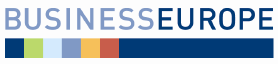 HSR SR dňa 14.08.2017									Bod č. 21 programuStanovisko Republikovej únie zamestnávateľovk návrhu zákona, ktorým sa mení a dopĺňa zákon č. 186/2009 Z. z. o finančnom sprostredkovaní a finančnom poradenstve a o zmene a doplnení niektorých zákonov v znení neskorších predpisov a ktorým sa dopĺňa zákon č. 39/2015 Z. z. o poisťovníctve a o zmene a doplnení niektorých zákonov v znení neskorších predpisovmateriál na rokovaní HSR SR dňa 14.08.2017Stručný popis podstaty predkladaného materiálu a jeho relevancie z hľadiska RÚZMateriál bol predložený na rokovanie HSR Ministerstvom financií SR na základe Plánu legislatívnych úloh vlády Slovenskej republiky na rok 2017.Cieľom a obsahom materiálu je najmä:Cieľom navrhovaného zákona je implementácia smernice Európskeho parlamentu a Rady (EÚ) 2016/97 z 20. januára 2016 o distribúcii poistenia (prepracované znenie), ktorá nahradila smernicu 2002/92/ES Európskeho parlamentu a Rady z 9. decembra 2002 o sprostredkovaní poistenia (ďalej len „smernica“), riešenie podnetov z aplikačnej praxe, najmä pokiaľ ide o úpravu osobitného finančného vzdelávania v oblasti požiadaviek na odbornú spôsobilosť osôb vykonávajúcich finančné sprostredkovanie a finančné poradenstvo, ako aj sprísnenia podmienok, ktoré musia spĺňať právnické osoby, ktoré poskytujú osobitné finančné vzdelávanie pre jednotlivé sektory a jednotlivé stupne odbornej spôsobilosti. Oproti súčasnej právnej úprave navrhovaná nová právna úprava v súlade so smernicou  prinesie viacero zmien, ktoré sa týkajú najmä nárokov na odbornú spôsobilosť, zavedenia podrobnejších pravidiel výkonu činnosti finančného sprostredkovania, či osobitnej regulácie investičných produktov založených na poistení, zavedenia regulácie krížového predaja, podrobnejšej úpravy cezhraničných služieb a sprísnenia udeľovania sankcií.  Vzťahuje sa tak na finančných agentov, ako aj na poisťovne a ich zamestnancov. V novej právnej úprave sa sprísňujú podmienky, ktoré musia spĺňať právnické osoby, ktoré poskytujú osobitné finančné vzdelávanie pre jednotlivé sektory a jednotlivé stupne odbornej spôsobilosti.  Taktiež sa zavádza elektronická evidencia osôb, ktoré absolvovali osobitné finančné vzdelávania, odbornú skúšku a odbornú skúšku s certifikátom. Zoznam týchto osôb vedie Národná banka Slovenska. Ďalej sa upresňujú  požiadavky na dôveryhodnosť osôb t. j., ktoré osoby musia byť dôveryhodné a komu tieto osoby preukazujú splnenie požiadaviek dôveryhodnosti. Navrhovaná úprava zákona č. 39/2015 Z. z. o poisťovníctve a o zmene a doplnení niektorých zákonov v článku II upravuje v zmysle smernice požiadavky na poisťovne a pobočky zahraničných poisťovní pri predaji svojich poistných produktov. Zároveň sa stanovuje povinnosť zaviesť, prevádzkovať a prehodnocovať schvaľovací proces každého poistného produktu alebo jeho zmeny ešte pred jeho uvedením na finančný trh.Návrh zákona má nadobudnúť účinnosť 01.01.2018.Postoj RÚZ k materiáluRÚZ predložila k návrhu zákona viaceré pripomienky pričom v rámci rozporového konania boli viaceré pripomienky odstránené. Pripomienky, pri ktorých aj naďalej rozpor trvá, uvádzame nižšie. Pripomienky RÚZ k predkladanému materiáluVšeobecná zásadná pripomienka k návrhu ako celkuÚZ navrhuje prepracovanie predloženého materiálu v podobe odčlenenia distribúcie poistenia a jeho predloženie do MPK ako nového a samostatného návrhu zákona o distribúcii poistenia. Ostatné sektory finančného trhu zostanú predmetom úpravy súčasného zákona č. 186/2009 Z. z.Odôvodnenie:Filozofia použitá predkladateľom t. j.  transpozícia smernice o distribúcii poistenia (IDD) do zákona upravujúceho finančné sprostredkovanie a poradenstvo komplexne na celom finančnom trhu vyvoláva množstvo transpozičných deficitov a goldplating na iné sektory finančného trhu, na ktoré sa IDD nevzťahuje. Preto ako najvhodnejšie a najprehľadnejšie sa javí upraviť oblasť distribúcie poistenia samostatným zákonom. Alternatívne navrhujeme novelizovať platný ZoFSaP formou jeho členenia podľa jednotlivých sektorov finančného trhu. Tento náš návrh podporuje aj  rozsah novely zákona t. j. veľký počet novelizačných bodov a množstvo vznesených pripomienok.Zdroj: RÚZ